 ГОРОДСКОЙ СОВЕТ  ДЕПУТАТОВ МУНИЦИПАЛЬНОГО ОБРАЗОВАНИЯ «ГОРОДСКОЙ ОКРУГ ГОРОД  НАЗРАНЬ»РЕШЕНИЕ №3/10-4	               от 24 октября   2019 г.Об избрании Главы муниципального образования «Городской округ город Назрань»В соответствии со  статьей 36  Федерального закона от 06.10.2003 № 131-ФЗ «Об общих принципах организации местного самоуправления в Российской Федерации», Устава г. Назрань, Положения  «О порядке и условиях проведения конкурса на  замещение  должности Главы г.Назрань», утвержденного решением Городского совета  от 08.10.2015 г.  №2/5-3 и протокола  Конкурсной комиссии по проведению конкурса на замещение должности Главы г.Назрань от 24.10.2019 г. №2,  Городской совет муниципального образования «Городской округ город Назрань»  решил:
         	1. Избрать  Главой муниципального образования «Городской округ город Назрань»  Евлоева Урусхана Хасановича.    	2. Настоящее Решение вступает в силу с момента его принятия.
       	3. Опубликовать (обнародовать) в средствах массовой информации.
Председатель Городского совета                                        Ю.Д. Богатырев     РЕСПУБЛИКА ИНГУШЕТИЯ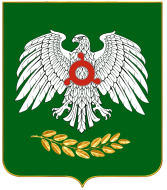          ГIАЛГIАЙ РЕСПУБЛИКА